Anvisningar och tidplan för årsredovisning och bokslut 2016Årsredovisningen 2016 kommer att behandlas av fullmäktige under tidig vår. Av den kommunala redovisningslagen framgår att årsredovisningen ska redogöra för utfallet av verksamheten, verksamhetens finansiering och den ekonomiska ställningen vid räkenskapsårets slut. Det är kommunstyrelsen som ansvarar för upprätthållandet av årsredovisningen.En sammanställd redovisning ska även upprättas för kommunens bolag Nacka stadshus AB, Saltsjö Pir AB, Nacka Energi AB och Nysätra Fastighets AB.Årsredovisningen med specifikationer ska innan den behandlas av kommunfullmäktige granskas av kommunens revisorer som i revisionsberättelsen ska uttala sig om räkenskaperna är rättvisande samt om årsredovisningen är upprättad i enlighet med den kommunala redovisningslagen samt god redovisningssed. Revision av årsbokslutet är inplanerad till vecka 7 (13-17 februari). Revision av bolagen samt kommunens årsredovisning är inplanerad till  vecka 8 (21-24 februari). Följande anvisning delas upp i tre delar: Disposition för nämndens/verksamhetens bidrag till årsredovisningens avsnitt ”Nackas verksamheter” Fördjupad ekonomisk analys och investeringar.Tidplan årsredovisning 2016Disposition för nämndens/verksamhetens bidrag till årsredovisningens avsnitt ”Nackas verksamheter”Välj konsekvent samma tempus i texterna. Skriv enligt Klarspråk – enkelt och lättillgängligt, en utomstående ska förstå. Blanda Nacka kommun, kommunen, Vi - i texterna (variera språket).Klicka på länken nedan för konkreta tips och språkråd! http://www.nacka.se/medarbetare/kommunikation/skriva-klarsprak/Skriv om det som är intressant för medborgaren, ur perspektivet ”vad fick jag för mina skattepengar”.Ha med ett barnperspektiv, d.v.s. hur kommunen arbetar med barn och unga samt hur deras intressen genomsyrar verksamheten.Texten ska vara bearbetad av en kommunikatör innan den skickas in.Sätt informationsbärande rubriker (talande).Tänk bilder när ni tar fram ert bidrag – skicka gärna med lämpliga bilder till era texter. Välj högupplösta bilder av god kvalitet som representerar verksamheten.Kortfattat – använd mallarna för en, två respektive tre sidor enligt följande: Tre sidor: UBN, en sida: ÖFN och fastighetsprocessen och två sidor för övriga nämnder och den kommunala produktionen. Anpassa texten efter utrymmet.Disposition:Verksamhetens uppdragKort beskrivning av vad verksamheten handlar om, vad kommunen vill uppnå med den. Exempel:Exempel från ÅR 2015: Kommunstyrelsen”Kommunstyrelsen har ett särskilt ansvar för samordning och uppsikt över kommunens samlade verksamhet. Kommunstyrelsen har även ansvar som nämnd för arbetsgivarfrågor, näringspolitik, fastighetsfrågor och markpolitik. Under kommunstyrelsen finns kommunens produktion av välfärdstjänster, Välfärd skola och Välfärd samhällsservice.”Överförmyndarverksamheten”De Nackabor som inte själva kan ta tillvara sin rätt på grund av exempelvis sjukdom eller låg ålder kan få stöd av en förmyndare, god man eller förvaltare så att de ges samma rätt som andra och inte missgynnas ekonomiskt eller rättsligt.”Detta hände under 2016Viktiga/särskilda händelser att lyfta fram (max 3 händelser), har ni haft något särskilt fokus, större satsningar, o.s.v., exempelvis viktiga händelser i vår stadsutveckling, att Nackas nior hade högst meritvärde i landet, hur Nacka har påverkats av och hanterat det ökande antalet flyktingar som kommer, satsningar på föräldrastöd, viktiga beslut, o.s.v.Måluppfyllelse under 2016Det är här tyngdpunkten bör ligga. Kommentar och analys av uppfyllelse av de strategiska målen. Vilka är de största utvecklingsområdena? Utveckling över tid? Hur står Nacka sig i jämförelse med våra jämförelsekommuner Danderyd, Sollentuna, Solna, Tyresö och Täby? Sammanfattande ekonomisk analys Sammanfattande och mycket kortfattad kommentar och analys kring ekonomiskt utfall. Kommentera större avvikelser mot budget och åtgärder som vidtagits/ska vidtas. Redovisning av uppdragFör de nämnder och verksamheter som har fått uppdrag i Mål och budget 2016-2018 ska uppdragen slutredovisas i årsredovisningen. Kommunstyrelsen ska redovisa följande uppdrag:att bevaka att det i kommande exploateringsavtal och markanvisningar säkras lägenheter för sociala kontrakt och ”första boenden” för främst ungdomar, studenter och nyanlända flyktingar.”Utbildningsnämnden ska redovisa följande uppdrag: att följa upp skolornas arbete med rörelse och vardagsmotion bland eleverna.att se över checkerna för förskola, grundskola och fritidshem när det gäller antal nivåer och relationer mellan dem, detta i syfte att säkerställa att checkerna är optimalt utformade när det gäller ändamålsenlighet och effektivitet.att uppdatera den utbildningspolitiska strateginÄldrenämnden redovisar följande uppdrag:att i samverkan med exploaterings- och fastighetsansvariga, stimulera tillkomsten av trygghetsboenden med varierande upplåtelseformer i olika delar av kommunen.Tabeller/statistikTabell med strategiska mål och nyckeltal (enligt mallen nedan)Tabell med ekonomiskt utfall i jämförelse med budget (ligger under projekt/ekonomer jobi/Bokslut/2016/Årsbokslut/Intäkter och kostnader mot budgetmall)Intressanta volymmått för året (exempelvis antal barn i förskola, grundskola och gymnasieskola, äldre med hemtjänst och i säbo, antal barn med insatser inom ifo, andel barn i musikskola, o.s.v.) – helst också motsvarande för 2015Jämförelser med andra kommuner (av verksamhetsresultat)Strategiska mål och nyckeltalFördjupad ekonomisk analys och investeringarFördjupad ekonomisk analysAnalys av avvikelser på intäkter, varför högre eller lägre i förhållande till budget och föregående år? Analys av avvikelser på kostnader, varför högre eller lägre i förhållande till budget och föregående år? Åtgärdsplaner för att få en ekonomi i balans, såväl bakåt- som framåtsyftande. Beskriv varför man har avvikelser, både positiva och negativa avvikelser behöver förklaras.Investeringsrapportering Kommentera totala utfallet för nämndens/verksamhetens investeringar i förhållande till prognosen för helåret enligt M & B 2016-2018.Förklara särskilt de projekt där det finns stora avvikelser, ange beloppFörklara anledningen om något projekt är försenat och måste förskjutas i tiden, ange beloppOm något projekt kommer att kostnadsföras, förklara varför och ange belopp som kommer att belasta årets driftredovisningFörklara mer utförligt de 5 största pågående investeringsprojekten:Ange utgifter och inkomster samt netto Skriv bakgrunden för projekten och vad som gjorts under året med de beviljade investeringsmedlen Vad investeringen ger för nytta/effekt för nackaborna och för andra intressenter; medborgarperspektiv; miljö- och barnperspektiv.Förklara mer utförligt de 5 största färdigställda investeringsprojekten:Ange belopp för aktiveringen Skriv bakgrunden för projekten och vad som gjorts under året med de beviljade investeringsmedlen Tidplan årsredovisning 2016 	
Vid eventuella frågor kontakta Luis Caballero, controllerenheten luis.caballero@nacka.seVerksamhetsresultatStrategiskt målLägeNyckel-talMål-nivåUtfallNöjda kunder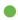 NKI90100Nöjda kunderAndel nöjda7380Höga resultat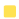 Medborgarna känner sig tryggaMedborgarna tycker att kommunen är attraktiv att bo iMinskad klimatpåverkan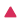 Insatta resurserStrategiskt målLägeNyckel-talMål-nivåUtfallStolta och friska medarbetareHME9085Välbesökta anläggningarAntal besök10090Välbesökta anläggningarAnl.grad100%97%Långsiktigt hållbar ekonomiDatumAktivitetFredag 20 janBöcker stängsFredag 27 jan, senast kl 12Inlämning till Controllerenheten för textbidrag från nämnder/verksamheter samt avsnitt om medarbetareMåndag 13 feb-fredag 17 febRevisiontisdag 14 feb (em)-onsdag 15 feb (fm)Bokslutsberedning (mall och tidplan mailas ut i januari 2017)Onsdag 22 febÅr klar för inlämning KSAUTisdag 21 feb-fredag 24 febRevisionTisdag 7 marsKSAU behandlar ÅRMåndag 27 marsÅR klar för utskick till KSMåndag 3 aprilKS behandlar ÅRMåndag 24 aprilKF beslutar om ÅR